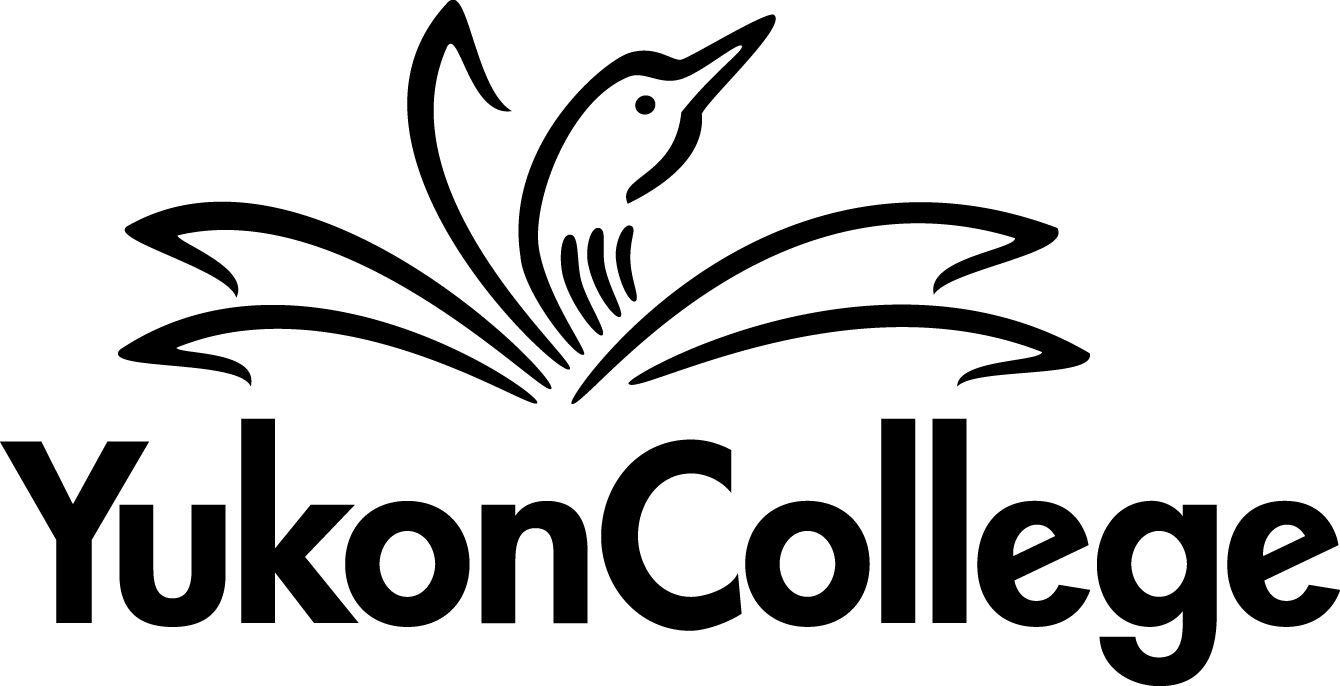 COURSE OUTLINE CREDITSPREPARED BY: Christina Thomas, Instructor			DATE: APPROVED BY:  				DATE:  APPROVED BY ACADEMIC COUNCILRENEWED BY ACADEMIC COUNCIL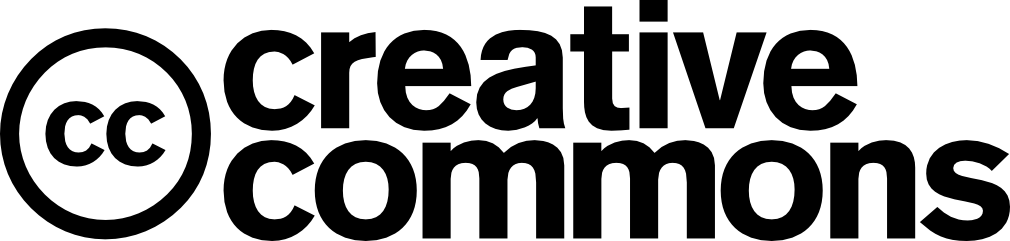 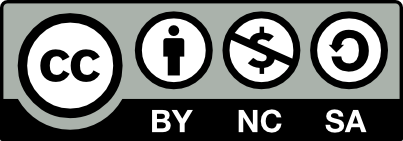 This work is licensed under the Creative Commons Attribution-NonCommercial-ShareAlike 4.0 International License. To view a copy of this license, visit http://creativecommons.org/licenses/by-nc-sa/4.0/.Version 1.2 revised and approved by Academic Council: April 17, 2019 Academic Council, Governance Office Academic Council MyYC: Policies, Procedures and FormsINSTRUCTOR:  	Christina Thomas   		OFFICE HOURS: T/TH 12-1 p.m.OFFICE LOCATION:	 A2610     				CLASSROOM:	      A2406E-MAIL:  cthomas@yukoncollege.yk.ca     		TIME:	10:30 a.m. to NoonTELEPHONE:	 (867) 668-8755      			DATES: Jan. 7 to Apr. 9, 2020FINAL EXAM: April 17, 2020COURSE DESCRIPTIONThis 35- hour course focuses on practical knowledge and skills related to office procedures, systems, and routines. Major topics in this course include human relations, interpersonal skills, conflict resolution, teamwork, time management, critical thinking, telephone skills and customer service, minute-taking, meeting planning, customer service, and oral presentation skills.PREREQUISITESNoneEQUIVALENCY OR TRANSFERABILITYNoneLEARNING OUTCOMESUpon completion of this course, students should be able to do the following:Exhibit business standards of behaviour with respect to attendance, punctuality, positive attitude, time management, and respect for others.Use the telephone in a professional manner including transferring calls, taking messages, putting calls on hold, screening calls, and dealing with difficult customers.Provide exemplary customer service by increasing listening and communication skills.Process incoming and outgoing communications.Prepare and present a short oral report.Use effective personal and interpersonal skills in different business situations.Use initiative and assume responsibility in completing routine and non-routine tasks.Work collaboratively with others to complete complex projects.Exhibit ethical behaviour with respect to confidentiality, privacy, sharing of information, and dealing with the office “grapevine.”“Think critically” about the office environment and its procedures.Take effective minutes and present them in logically formatted document.COURSE FORMATThe instructor’s role is to facilitate learning in a workshop format. Course content will be delivered using lectures, videos, role-playing, and handouts. We are also lucky to have guest speakers who volunteer their time to come to our class. For effectiveness and value of the learning process, your attendance and full participation in class sessions are essential. ASSESSMENTS:Attendance & ParticipationRegular student attendance and participation are essential. Because the material covers a variety of topics (some of which are covered in handouts), missing classes will put you at a disadvantage. Ten percent (10%) of your grade will consist of attendance and participation.If you do miss a class(es), please let the instructor know (in advance if possible), and the instructor can tell you how to make up for the missed class(es). Upon returning to class after any absence, you are responsible for checking with the instructor for work or handouts missed during your absence(s).AssignmentsYour instructor maintains the discretion to treat each situation of late assignments individually. All assignments must be handed in before the beginning of class on the day requested unless previous arrangements have been made in writing with the instructor.Practical ComponentAs a supplement to the workshops on telephone and customer service, each student will be required to spend time using the College telephone system with a staff member. Final ExamFor the final exam, you may use a standard dictionary, thesaurus, and The Gregg Reference Manual. No reference materials other than those specified by the instructor are allowed during the term test or final.The final exam is a three-hour exam, and it must be written during the Yukon College exam period. If you are unable to write the final exam for a medical reason, you must provide a doctor’s note.EVALUATION:A final grade for this course will be assigned on the following basis:In order to pass this course, students must obtain 60% or more in the course.REQUIRED TEXTBOOKS AND MATERIALRankin, Shumack and Turczyniak , The Administrative Professional – Procedures and Skills , 4th Canadian Edition, Nelson, Canada, 2019Material will be available on the course page as required. You will need a binder to organize your course materials and folders (6 in total) to hand in assignments. Please ensure that you review all material on the course page.ACADEMIC AND STUDENT CONDUCTInformation on academic standing and student rights and responsibilities can be found in the current Academic Regulations that are posted on the Student Services/ Admissions & Registration web page.PLAGIARISMPlagiarism is a serious academic offence. Plagiarism occurs when a student submits work for credit that includes the words, ideas, or data of others, without citing the source from which the material is taken. Plagiarism can be the deliberate use of a whole piece of work, but more frequently it occurs when students fail to acknowledge and document sources from which they have taken material according to an accepted manuscript style (e.g., APA, CSE, MLA, etc.). Students may use sources which are public domain or licensed under Creative Commons; however, academic documentation standards must still be followed. Except with explicit permission of the instructor, resubmitting work which has previously received credit is also considered plagiarism. Students who plagiarize material for assignments will receive a mark of zero (F) on the assignment and may fail the course. Plagiarism may also result in dismissal from a program of study or the College.  YUKON FIRST NATIONS CORE COMPETENCYYukon College recognizes that a greater understanding and awareness of Yukon First Nations history, culture and journey towards self-determination will help to build positive relationships among all Yukon citizens. As a result, to graduate from ANY Yukon College program, you will be required to achieve core competency in knowledge of Yukon First Nations. For details, please see www.yukoncollege.yk.ca/yfnccr.ACADEMIC ACCOMMODATIONReasonable accommodations are available for students requiring an academic accommodation to fully participate in this class.  These accommodations are available for students with a documented disability, chronic condition or any other grounds specified in section 8.0 of the Yukon College Academic Regulations (available on the Yukon College website). It is the student’s responsibility to seek these accommodations. If a student requires an academic accommodation, he/she should contact the Learning Assistance Centre (LAC): lac@yukoncollege.yk.ca. TOPIC OUTLINESUBJECT TO CHANGE – PLEASE BE FLEXIBLE and RESILIENT!Late assignments will lose 10% per day penalty for each of the first three days. No assignment will be marked after the three-day penalty period.If you feel you have a valid reason why you should not be subject to the penalty, it is your responsibility, as soon as you return, to inform your instructor. All late assignments that are submitted for grading purposes must be accompanied by a written explanation that includes the following:Your nameCourse nameReason for late (doctor’s note if applicable)Original due dateDate submittedIf you know ahead of time that you will be absent, it is your responsibility to provide a written explanation to your instructor. Arrangements can then be made with your instructor for your assignment due dates.Course Assignments, Reception Duties, Interview Journals, & Mini Presentation45%Team oral presentation15%Participation10%Final Examination30%Total100%CLASSDATETOPICSASSIGNMENT DUE1January 7Course Outline & the Office Professional (Introduction)2January 9Chapter 1: Entering the Workforce and Becoming a Professional3January 14Chapter 1 Continued Journal Topic - Professionalism4January 16Human Resources - Working Styles Inventory5January 21Minutes6January 23Minute-taking practice: Mock meeting staged by instructors Chapter 13 Assignment7January 28Work on Minutes Assignment – Lab A27028January 30Chapter 13: Planning and Organizing Meetings and EventsMinutes Assignment9February 4Chapter 3: Working EthicallyJournal Topic - Minutes10February 6Chapter 12: Developing Customer Focus11February 11Chapter 2: Managing and Organizing Yourself, Your Time and Your WorkplaceJournal Topic - Ethics12February 13Oral Presentation Introduction (BUSC 200 Text Ch. 11)Speech crafting/time to meet with Presentation Groups13February 18Public Speaking Journal Topic – Cultural Diversity and Time Management14February 20Class time to work on presentationsFebruary 25Chapter 8: Using Telecommunications and Workplace Collaboration Tools15February 27NO CLASS16March 3Oral Presentation Preparation – work on Progress ReportOral Presentation Progress Report17March 5NO CLASS18March 10NO CLASS19March 12Chapter 9: Handling Mail and Using Reprographic EquipmentJournal Topic – Telephone Skills20March 24Chapter 4: Mastering Technology21March 26Oral PresentationsDebrief/EvaluationsOral Presentations22March 31Oral PresentationOral Presentations23April 2Chapter 14 Arranging Business Travel – meet in Lab 2702Oral Presentation Team FolderReception Duty Assignment24April 7Work on Travel Arrangements – meet in Lab 270225April 9Conflict ResolutionTravel AssignmentJournal Topic – Conflict Resolution27April 17FINAL EXAM